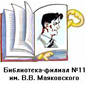 МБУ «ЦБС» г. Тамбова, библиотека-филиал №11им. В.В. Маяковского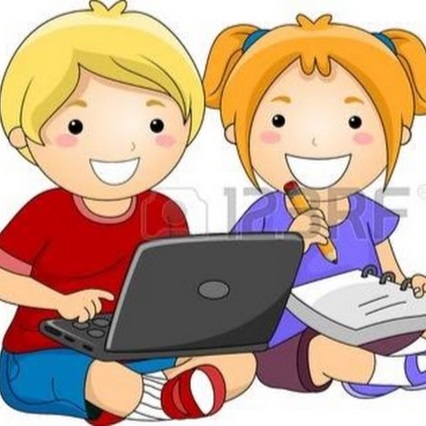 Памятка для детей и родителей2022Безопасный интернет [Текст]: памятка для детей и родителей / МБУ «ЦБС» г. Тамбова; библиотека-филиал №11 им. В.В.  Маяковского; сост. ведущий библиотекарь Е. В. Худякова. – Тамбов, 2022. – с.8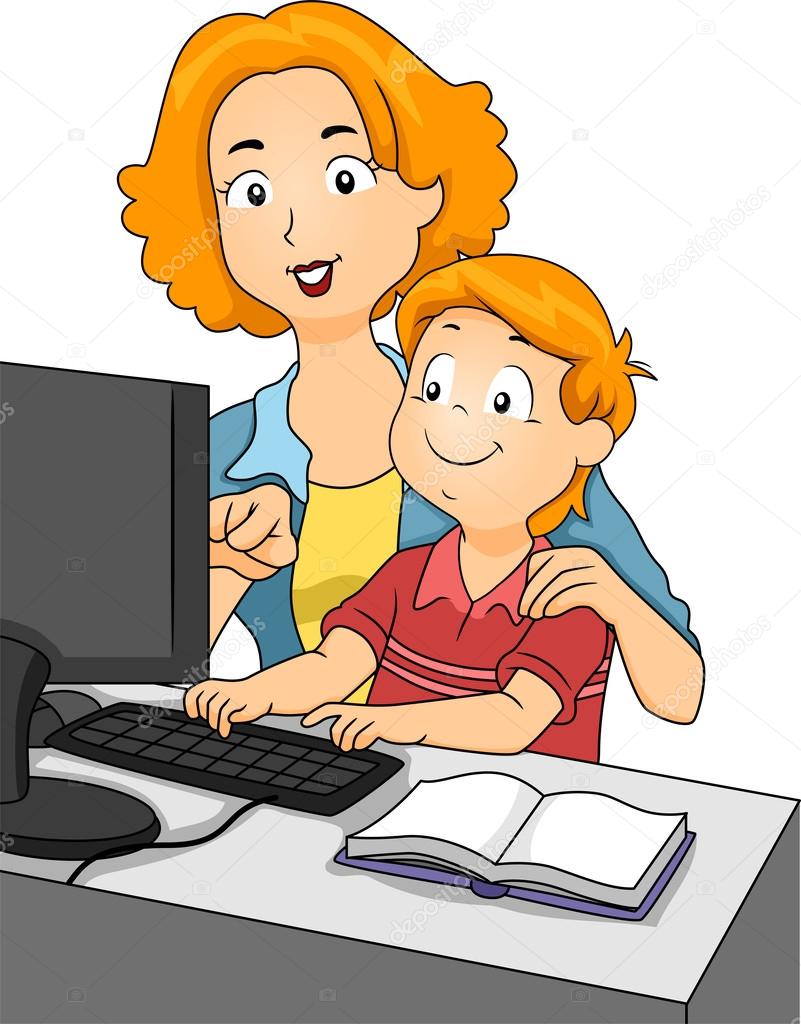 ЭнциклопедииВикипедияhttp://ru.wikipedia.orgВикипедия —универсальная интернет-энциклопедия для широкого  круга читателей. Пишется и редактируется добровольцами — всеми желающими пользователями всемирной сети интернет на 285 мировых языках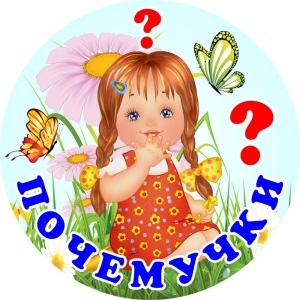  - для старшего школьного возрастаМегаэнциклопедия Кирилла и Мефодияhttp://www.megabook.ruУникальное собрание обширной информации по всем отраслям знания. Содержит сведения по всем областям науки, техники, литературы и искусства— для старшего школьного возрастаА знаешь ли ты…?http://www.un.org/ru/youthink/Материалы Всемирного  Банка для учащихся— для старшего школьного возрастаВсе для детей. Почемучкаhttp://allforchildren.ru/why/index1.phpВопросы и ответы по разным отраслям знания: математике, физике, биологии, природоведению, языкознанию и т.д.– для детей  младшего школьного возрастаВсе обо всемhttp://www.kniga.es«Все и обо всем» — это не учебник и не справочник. Это ответы на бесконечные, самые разные вопросы, которые дети  начинают задавать с раннего возраста: что и почему? когда и зачем? откуда взялось и куда делось?– для детей среднего и старшего школьного возрастаДетская энциклопедияhttp://encyclopedia.dljatebja.ruСборник научных сведений и справок на различные темы– для детей  младшего и  среднего школьного возраста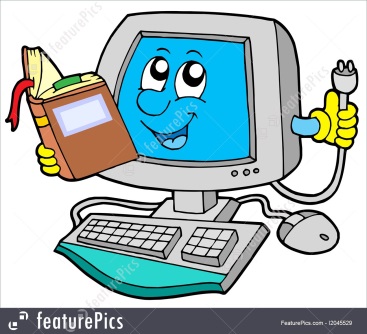 Детская энциклопедия «What This»http://www.what-this.ruДетская энциклопедия «What This» содержит много познавательной информации, которая будет полезна не только школьникам, но и взрослым– для детей  среднего и  старшего школьного возрастаОнлайн Энциклопедия Кругосветhttp://www.krugosvet.ruУниверсальная научно-популярная онлайн-энциклопедия– для детей  среднего и  старшего школьного возрастаПочемучкаhttp://www.karusel-tv.ru/announce/9257Мультсериал в простой и понятной форме дает ответы на самые разнообразные вопросы– для детей  младшего и  среднего школьного возрастаПочемучка. Детские вопросыhttp://pochemuchca.ruДетская энциклопедия для родителей, дошкольников и школьников, ответы на вопросы «почемучек».– для детей  младшего и среднего школьного возрастаФилин. Иллюстрированная энциклопедия животныхhttp://filin.vn.uaУдобная для пользования красочная энциклопедия  о разнообразном и богатом царстве животных нашей планеты– для детей  среднего и  старшего школьного возрастаЭлектронная детская энциклопедияhttp://poznaiko.ruPoznaiko.ru – детская энциклопедия, в которой все желающие могут найти ответы на любые  вопросы– для детей  младшего и среднего школьного возрастаЭлементыhttp://elementy.ru/trefilУникальная энциклопедия Джеймса Трефила «Природа науки. 200 законов мироздания»— для старшего школьного возраста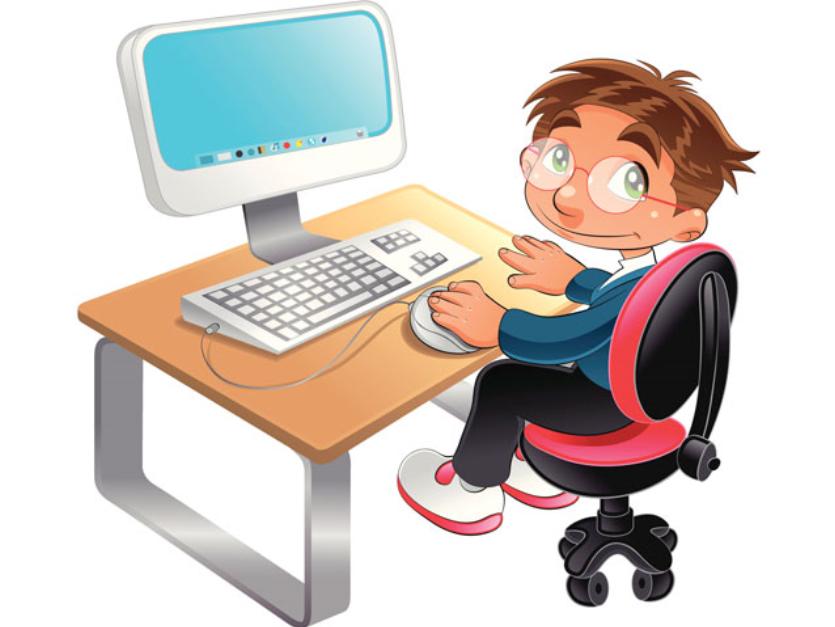 Почитай-ка!Lib.Ru. Литература для детейhttp://www.lib.ru/TALESКниги  для детей: проза, переводы,  поэзия, фантастика,  детективы,  классика, история, сказки.– для детей  младшего школьного возрастаБольшая книга сказокhttp://fairy.big-book.netСказки народов мира– для детей  младшего школьного возрастаКлассика.ру — библиотека русской литературыhttp://klassika.ruТексты произведений русских классиков– для детей  среднего и  старшего школьного возрастаЛукошко сказокhttp://www.lukoshko.netНародные и литературные сказки, стихи – для детей  младшего школьного возрастаМеждународная электронная детская библиотекаhttp://ru.childrenslibrary.orgЭлектронная библиотека для детей всего мира.– для детей  младшего и среднего школьного возрастаСказкиhttp://www.skazki.org.ruСказки народные  и  авторские – для детей  младшего и среднего школьного возраста